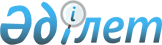 Жылыой аудандық мәслихатының 2017 жылғы 15 желтоқсандағы № 15-1 "2018-2020 жылдарға арналған аудандық бюджет туралы" шешіміне өзгерістер енгізу туралыАтырау облысы Жылыой аудандық мәслихатының 2018 жылғы 25 желтоқсандағы № 29-3 шешімі. Атырау облысының Әділет департаментінде 2018 жылғы 27 желтоқсанда № 4306 болып тіркелді
      Қазақстан Республикасының 2008 жылғы 4 желтоқсандағы Бюджет кодексіне, "Қазақстан Республикасындағы жергілікті мемлекеттік басқару және өзін-өзі басқару туралы" Қазақстан Республикасының 2001 жылғы 23 қаңтардағы Заңының 6 бабының 1 тармағының 1) тармақшасына сәйкес және аудандық мәслихат депутаттарының 2018–2020 жылдарға арналған аудандық бюджетті нақтылау туралы ұсынысын қарап, аудандық мәслихат ШЕШІМ ҚАБЫЛДАДЫ: 
      1. Жылыой аудандық мәслихатының 2017 жылғы 15 желтоқсандағы № 15-1 "2018–2020 жылдарға арналған аудандық бюджет туралы" шешіміне (нормативтік құқықтық актілерді мемлекеттік тіркеу тізілімінде № 4031 болып тіркелген, 2018 жылғы 12 қаңтардағы Қазақстан Республикасы нормативтік құқықтық актілерінің эталондық бақылау банкінде жарияланған) келесі өзгерістер енгізілсін: 
      1 тармақтың:
      1) тармақшасында:
      "27 897 173" деген сандар "27 831 030" деген сандармен ауыстырылсын;
      "25 644 737"деген сандар "25 627 761" деген сандармен ауыстырылсын; 
      "2 025 938" деген сандар "1 976 771" деген сандармен ауыстырылсын; 
      2) тармақшасында:
      "28 277 903" деген сандар "28 211 760" деген сандармен ауыстырылсын;
      10 тармақта:
      "16 357"деген сандар "7 729" деген сандармен ауыстырылсын;
      "44 044"деген сандар "43 013" деген сандармен ауыстырылсын.
      2. Көрсетілген шешімге 1 қосымша осы шешімнің қосымшасына сәйкес жаңа редакцияда мазмұндалсын.
      3. Осы шешімнің орындалуын бақылау аудандық мәслихаттың бюджет, қаржы, экономика және кәсіпкерлікті дамыту мәселелері жөніндегі тұрақты комиссиясына жүктелсін (Ү. Жақашев).
      4. Осы шешім 2018 жылдың 1 қаңтарынан бастап қолданысқа енгізіледі.  2018 жылғы нақтыланған бюджет
					© 2012. Қазақстан Республикасы Әділет министрлігінің «Қазақстан Республикасының Заңнама және құқықтық ақпарат институты» ШЖҚ РМК
				
      Аудандық мәслихаттың
XХIХ cессиясының төрағасы

А. Мұқанов

      Аудандық мәслихат хатшысы

М. Кенғанов
Аудандық мәслихаттың 2018 жылғы 25 желтоқсан №29-3 шешіміне қосымша"2018-2020 жылдарға арналғанаудандық бюджет туралы" аудандық мәслихаттың 2017 жылғы 15 желтоқсандағы№15-1 шешіміне 1 қосымша
Санаты
Санаты
Санаты
Санаты
Сомасы мың теңге
Сыныбы
Сыныбы
Сыныбы
Сомасы мың теңге
Ішкі сыныбы
Ішкі сыныбы
Сомасы мың теңге
Атауы
Сомасы мың теңге
I . Кірістер
27 831 030
1
Салықтық түсiмдер
25 627 761
01
Табыс салығы
518907
2
Жеке табыс салығы 
518907
03
Әлеуметтік салық
206000
1
Әлеуметтік салық
206000
04
Меншiкке салынатын салықтар
24714123
1
Мүлікке салынатын салықтар 
24566018
3
Жер салығы
28208
4
Көлік құралдарына салынатын салық 
119127
5
Бірыңғай жер салығы 
770
05
Тауарларға, жұмыстарға және қызметтерге салынатын iшкi салықтар
169677
2
Акциздер
14437
3
Табиғи және басқа да ресурстарды пайдаланғаны үшін түсетін түсімдер
53323
4
Кәсіпкерлік және кәсіби қызметті жүргізгені үшін алынатын алымдар
98456
5
 Ойын бизнесіне салық
3461
08
Заңдық мәндi iс-әрекеттердi жасағаны және (немесе) оған уәкiлеттiгi бар мемлекеттiк органдар немесе лауазымды адамдар құжаттар бергені үшін алынатын мiндеттi төлемдер
19054
1
Мемлекеттік баж
19054
2
Салықтық емес түсiмдер
38384
01
Мемлекеттік меншiктен түсетiн кірістер
10378
1
Мемлекеттік кәсіпорындардың таза кірісі бөлігінің түсімдері
1098
5
Мемлекет меншігіндегі мүлікті жалға беруден түсетін кірістер
101
7
Мемлекеттік бюджеттен берілген кредиттер бойынша сыйақылар
1
9
Мемлекет меншігінен түсетін басқа да кірістер 
9178
04
Мемлекеттік бюджеттен қаржыландырылатын, сондай-ақ Қазақстан Республикасы Ұлттық Банкінің бюджетінен (шығыстар сметасынан) қамтылатын және қаржыландырылатын мемлекеттік мекемелер салатын айыппұлдар, өсімпұлдар, санкциялар, өндіріп алулар
387
1
Мұнай секторы ұйымдарынан түсетін түсімдерді қоспағанда, мемлекеттік бюджеттен қаржыландырылатын, сондай-ақ Қазақстан Республикасы Ұлттық Банкінің бюджетінен (шығыстар сметасынан) қамтылатын және қаржыландырылатын мемлекеттік мекемелер салатын айыппұлдар, өсімпұлдар, санкциялар, өндіріп алулар
387
06
Басқа да салықтық емес түсiмдер
27619
1
Басқа да салықтық емес түсiмдер
27619
3
Негiзгi капиталды сатудан түсетiн түсiмдер
188114
03
Жердi және материалдық емес активтердi сату
188114
1
Жерді сату
61151
2
 Материалдық емес активтерді сату 
126963
4
Трансферттердің түсiмдері
1976771
02
Мемлекеттік басқарудың жоғарғы тұрған органдарынан түсетін трансферттер
1976771
2
Облыстық бюджеттен түсетiн трансферттер
1976771
Функционалдық топ
Функционалдық топ
Функционалдық топ
Функционалдық топ
Сомасы мың теңге 
Бюджеттік бағдарламалардың әкімшісі
Бюджеттік бағдарламалардың әкімшісі
Бюджеттік бағдарламалардың әкімшісі
Сомасы мың теңге 
Бағдарлама
Бағдарлама
Сомасы мың теңге 
Атауы
Сомасы мың теңге 
II.Шығыстар
28211760
01
Жалпы сипаттағы мемлекеттiк қызметтер
496326
112
Аудан (облыстық маңызы бар қала) мәслихатының аппараты
23447
001
Аудан (облыстық маңызы бар қала) мәслихатының қызметін қамтамасыз ету жөніндегі қызметтер
23214
003
Мемлекеттік органның күрделі шығыстары
233
122
Аудан (облыстық маңызы бар қала) әкімінің аппараты
167828
001
Аудан (облыстық маңызы бар қала) әкімінің қызметін қамтамасыз ету жөніндегі қызметтер
82565
003
Мемлекеттік органның күрделі шығыстары
20446
113
Жергілікті бюджеттерден берілетін ағымдағы нысаналы трансферттер
64817
123
Қаладағы аудан, аудандық маңызы бар қала, кент, ауыл , ауылдық округ әкімінің аппараты
55979
001
Қаладағы аудан, аудандық маңызы бар қаланың, кент, ауыл, ауылдық округ әкімінің қызметін қамтамасыз ету жөніндегі қызметтер
54503
022
Мемлекеттік органның күрделі шығыстары
1476
459
Ауданның (облыстық маңызы бар қаланың) экономика және қаржы бөлімі
1936
003
Салық салу мақсатында мүлікті бағалауды жүргізу
1816
010
Жекешелендіру, коммуналдық меншікті басқару, жекешелендіруден кейінгі қызмет және осыған байланысты дауларды реттеу 
120
459
Ауданның (облыстық маңызы бар қаланың) экономика және қаржы бөлімі
39083
001
Ауданның (облыстық маңызы бар қаланың) экономикалық саясаттың қалыптастыру мен дамыту, мемлекеттік жоспарлау, бюджеттік атқару және коммуналдық меншігін басқару саласындағы мемлекеттік саясатты іске асыру жөніндегі қызметтер 
38003
015
Мемлекеттік органның күрделі шығыстары
1080
467
Ауданның (облыстық маңызы бар қаланың) құрылыс бөлімі
20739
040
Мемлекеттік органдардың объектілерін дамыту
20739
482
Ауданның (облыстық маңызы бар қаланың) кәсіпкерлік және туризм бөлімі
12793
001
Жергілікті деңгейде кәсіпкерлікті және туризмді дамыту саласындағы мемлекеттік саясатты іске асыру жөніндегі қызметтер
11723
003
Мемлекеттік органның күрделі шығыстары
1070
492
Ауданның (облыстық маңызы бар қаланың) тұрғын үй-коммуналдық шаруашылығы, жолаушылар көлігі, автомобиль жолдары және тұрғын-үй инспекциясы бөлімі
132661
001
Жергілікті деңгейде тұрғын үй-коммуналдық шаруашылығы, жолаушылар көлігі, автомобиль жолдары және тұрғын үй-инспекциясы саласындағы мемлекеттік саясатты іске асыру жөніндегі қызметтер
41460
013
Мемлекеттік органның күрделі шығыстары
2900
113
Жергілікті бюджеттерден берілетін ағымдағы нысаналы трансферттер
88301
801
Ауданның (облыстық маңызы бар қаланың) жұмыспен қамту, әлеуметтік бағдарламалар және азаматтық хал актілерін тіркеу бөлімі
41860
001
Жергілікті деңгейде жұмыспен қамту, әлеуметтік бағдарламалар және азаматтық хал актілерін тіркеу саласындағы мемлекеттік саясатты іске асыру жөніндегі қызметтер
32511
003
Мемлекеттік органның күрделі шығыстары
7190
032
Ведомстволық бағыныстағы мемлекеттік мекемелерінің және ұйымдарының күрделі шығыстары
2159
02
Қорғаныс
15316
122
Аудан (облыстық маңызы бар қала) әкімінің аппараты
15316
005
Жалпыға бірдей әскери міндетті атқару шеңберіндегі іс-шаралар
10215
006
Аудан (облыстық маңызы бар қала) ауқымындағы төтенше жағдайлардың алдын алу және оларды жою
1832
007
Аудандық (қалалық) ауқымдағы дала өрттерінің, сондай-ақ мемлекеттік өртке қарсы қызмет органдары құрылмаған елдi мекендерде өрттердің алдын алу және оларды сөндіру жөніндегі іс-шаралар
3269
03
Қоғамдық тәртіп, қауіпсіздік, құқықтық, сот, қылмыстық-атқару қызметі
143949
467
Ауданның (облыстық маңызы бар қаланың) құрылыс бөлімі
143949
066
Қоғамдық тәртіп пен қауіпсіздік объектілерін салу
143949
04
Бiлiм беру
5155163
123
Қаладағы аудан, аудандық маңызы бар қала, кент, ауыл, ауылдық округ әкімінің аппараты
41554
041
Мектепке дейінгі білім беру ұйымдарында мемлекеттік білім беру тапсырысын іске асыруға 
41554
464
Ауданның (облыстық маңызы бар қаланың) білім бөлімі
3897202
003
Жалпы білім беру
3672041
006
Балаларға қосымша білім беру 
225161
467
Ауданның (облыстық маңызы бар қаланың) құрылыс бөлімі
159752
024
Бастауыш, негізгі орта және жалпы орта білім беру объектілерін салу және реконструкциялау
159752
465
Ауданның (облыстық маңызы бар қаланың) дене шынықтыру және спорт бөлімі 
181958
017
Балалар мен жасөспірімдерге спорт бойынша қосымша білім беру
181958
464
Ауданның (облыстық маңызы бар қаланың) білім бөлімі
874697
001
Жергілікті деңгейде білім беру саласындағы мемлекеттік саясатты іске асыру жөніндегі қызметтер
35159
005
Ауданның (облыстық маңызы бар қаланың) мемлекеттік білім беру мекемелер үшін оқулықтар мен оқу-әдiстемелiк кешендерді сатып алу және жеткізу
340280
007
Аудандық (қалалалық) ауқымдағы мектеп олимпиадаларын және мектептен тыс іс-шараларды өткiзу
670
012
Мемлекеттік органның күрделі шығыстары
7090
015
Жетім баланы (жетім балаларды) және ата-аналарының қамқорынсыз қалған баланы (балаларды) күтіп-ұстауға қамқоршыларға (қорғаншыларға) ай сайынға ақшалай қаражат төлемі
14305
022
Жетім баланы (жетім балаларды) және ата-аналарының қамқорынсыз қалған баланы (балаларды)асырап алғаны үшін Қазақстан азаматтарына біржолғы ақша қаражатын төлеуге арналған төлемдер
902
023
Әдістемелік жұмыс
3917
029
Балалар мен жасөспірімдердің психикалық денсаулығын зерттеу және халыққа психологиялық-медициналық-педагогикалық консультациялық көмек көрсету
15898
067
Ведомстволық бағыныстағы мемлекеттік мекемелерінің және ұйымдарының күрделі шығыстары
232121
113
Жергілікті бюджеттерден берілетін ағымдағы нысаналы трансферттер
224355
06
Әлеуметтiк көмек және әлеуметтiк қамсыздандыру
394368
464
Ауданның (облыстық маңызы бар қаланың) білім бөлімі
1524
030
Патронат тәрбиешілерге берілген баланы (балаларды) асырап бағу 
1524
801
Ауданның (облыстық маңызы бар қаланың) жұмыспен қамту, әлеуметтік бағдарламалар және азаматтық хал актілерін тіркеу бөлімі
369507
004
Жұмыспен қамту бағдарламасы
111533
006
Ауылдық жерлерде тұратын денсаулық сақтау, білім беру, әлеуметтік қамтамасыз ету, мәдениет, спорт және ветеринар мамандарына отын сатып алуға Қазақстан Республикасының заңнамасына сәйкес әлеуметтік көмек көрсету
2235
007
Тұрғын үйге көмек көрсету
260
009
Үйден тәрбиеленіп оқытылатын мүгедек балаларды материалдық қамтамасыз ету
2182
010
Мемлекеттік атаулы әлеуметтік көмек 
43013
011
Жергілікті өкілетті органдардың шешімі бойынша мұқтаж азаматтардың жекелеген топтарына әлеуметтік көмек
84973
014
Мұқтаж азаматтарға үйде әлеуметтiк көмек көрсету
45646
017
Мүгедектерді оңалту жеке бағдарламасына сәйкес, мұқтаж мүгедектерді міндетті гигиеналық құралдармен және ымдау тілі мамандарының қызмет көрсетуін, жеке көмекшілермен қамтамасыз ету 
47794
023
Жұмыспен қамту орталықтарының қызметін қамтамасыз ету
31871
801
Ауданның (облыстық маңызы бар қаланың) жұмыспен қамту, әлеуметтік бағдарламалар және азаматтық хал актілерін тіркеу бөлімі
23337
018
Жәрдемақыларды және басқа да әлеуметтік төлемдерді есептеу, төлеу мен жеткізу бойынша қызметтерге ақы төлеу
2005
050
Қазақстан Республикасында мүгедектердің құқықтарын қамтамасыз ету және өмір сүру сапасын жақсарту жөніндегі 2012 - 2018 жылдарға арналған іс-шаралар жоспарын іске асыру
21332
07
Тұрғын үй-коммуналдық шаруашылық
1075281
492
Ауданның (облыстық маңызы бар қаланың) тұрғын үй-коммуналдық шаруашылығы, жолаушылар көлігі, автомобиль жолдары және тұрғын-үй инспекциясы бөлімі
85988
003
Мемлекеттік тұрғын үй қорын сақтауды ұйымдастыру
3428
004
Азаматтардың жекелеген санаттарын тұрғын үймен қамтамасыз ету
30000
014
Қаланы және елді мекендерді абаттандыруды дамыту
203
033
Инженерлік-коммуникациялық инфрақұрылымды жобалау, дамыту және (немесе) жайластыру
36547
029
Сумен жабдықтау және су бұру жүйелерін дамыту
100
058
Елді мекендерді сумен жабдықтау және су бұру жүйелерін дамыту
15710
467
Ауданның (облыстық маңызы бар қаланың) құрылыс бөлімі
688151
003
Коммуналдық тұрғын үй қорының тұрғын үйін жобалау және (немесе) салу, реконструкциялау
9211
004
Инженерлік-коммуникациялық инфрақұрылымды жобалау, дамыту және (немесе) жайластыру
649319
007
Қаланы және елді мекендерді абаттандыруды дамыту
25919
074
Нәтижелі жұмыспен қамтуды және жаппай кәсіпкерлікті дамыту бағдарламасы шеңберінде жетіспейтін инженерлік-коммуникациялық инфрақұрылымды дамыту және/немесе салу
3702
123
Қаладағы аудан, аудандық маңызы бар қала, кент, ауыл, ауылдық округ әкімінің аппараты
6398
008
Елді мекендердегі көшелерді жарықтандыру
1746
009
Елді мекендердің санитариясын қамтамасыз ету
4652
492
Ауданның (облыстық маңызы бар қаланың) тұрғын үй-коммуналдық шаруашылығы, жолаушылар көлігі, автомобиль жолдары және тұрғын-үй инспекциясы бөлімі
294744
016
Елді мекендердің санитариясын қамтамасыз ету
294744
08
Мәдениет, спорт, туризм және ақпараттық кеңістiк
370331
455
Ауданның (облыстық маңызы бар қаланың) мәдениет және тілдерді дамыту бөлімі
145265
003
Мәдени-демалыс жұмысын қолдау
145265
465
Ауданның (облыстық маңызы бар қаланың) дене шынықтыру және спорт бөлімі 
48905
001
Жергілікті деңгейде дене шынықтыру және спорт саласындағы мемлекеттік саясатты іске асыру жөніндегі қызметтер
11942
006
Аудандық (облыстық маңызы бар қалалық) деңгейде спорттық жарыстар өткiзу
10349
007
Әртүрлi спорт түрлерi бойынша аудан (облыстық маңызы бар қала) құрама командаларының мүшелерiн дайындау және олардың облыстық спорт жарыстарына қатысуы
11971
032
Ведомстволық бағыныстағы мемлекеттік мекемелерінің және ұйымдарының күрделі шығыстары
14643
455
Ауданның (облыстық маңызы бар қаланың) мәдениет және тілдерді дамыту бөлімі
79018
006
Аудандық (қалалық) кiтапханалардың жұмыс iстеуi
79018
456
Ауданның (облыстық маңызы бар қаланың) ішкі саясат бөлімі
7500
002
 Мемлекеттік ақпараттық саясат жүргізу жөніндегі қызметтер
7500
455
Ауданның (облыстық маңызы бар қаланың) мәдениет және тілдерді дамыту бөлімі
57379
001
Жергілікті деңгейде тілдерді және мәдениетті дамыту саласындағы мемлекеттік саясатты іске асыру жөніндегі қызметтер
12121
010
Мемлекеттік органның күрделі шығыстары
210
032
Ведомстволық бағыныстағы мемлекеттік мекемелерінің және ұйымдарының күрделі шығыстары
35214
113
Жергілікті бюджеттерден берілетін ағымдағы нысаналы трансферттер
9834
456
Ауданның (облыстық маңызы бар қаланың) ішкі саясат бөлімі
32264
001
Жергілікті деңгейде ақпарат, мемлекеттілікті нығайту және азаматтардың әлеуметтік сенімділігін қалыптастыру саласында мемлекеттік саясатты іске асыру жөніндегі қызметтер
12809
003
Жастар саясаты саласында іс-шараларды іске асыру
19355
006
Мемлекеттік органның күрделі шығыстары
70
032
Ведомстволық бағыныстағы мемлекеттік мекемелерінің және ұйымдарының күрделі шығыстары
30
10
Ауыл, су, орман, балық шаруашылығы, ерекше қорғалатын табиғи аумақтар, қоршаған ортаны және жануарлар дүниесін қорғау, жер қатынастары
134237
459
Ауданның (облыстық маңызы бар қаланың) экономика және қаржы бөлімі
5171
099
Мамандардың әлеуметтік көмек көрсетуі жөніндегі шараларды іске асыру
2160
018
Мамандарды әлеуметтік қолдау шараларын іске асыруға берілетін бюджеттік кредиттер
3011
462
Ауданның (облыстық маңызы бар қаланың) ауыл шаруашылығы бөлімі
15756
001
Жергілікті деңгейде ауыл шаруашылығы саласындағы мемлекеттік саясатты іске асыру жөніндегі қызметтер
15531
006
Мемлекеттік органның күрделі шығыстары
225
800
Ауданның (облыстық маңызы бар қаланың) ветеринария және ветеринариялық бақылау бөлімі
35181
001
Жергілікті деңгейде ветеринария және ветеринариялық бақылау саласындағы мемлекеттік саясатты іске асыру жөніндегі қызметтер
16850
003
Мемлекеттік органның күрделі шығыстары
491
006
Қаңғыбас иттер мен мысықтарды аулауды және жоюды ұйымдастыру
7020
032
Ведомстволық бағыныстағы мемлекеттік мекемелерінің және ұйымдарының күрделі шығыстары
10820
463
Ауданның (облыстық маңызы бар қаланың) жер қатынастары бөлімі
22633
001
Аудан (облыстық маңызы бар қала) аумағында жер қатынастарын реттеу саласындағы мемлекеттік саясатты іске асыру жөніндегі қызметтер
21628
007
Мемлекеттік органның күрделі шығыстары
1005
800
Ауданның (облыстық маңызы бар қаланың) ветеринария және ветеринариялық бақылау бөлімі
55496
010
Эпизоотияға қарсы іс-шаралар жүргізу
55496
11
Өнеркәсіп, сәулет, қала құрылысы және құрылыс қызметі
59867
467
Ауданның (облыстық маңызы бар қаланың) құрылыс бөлімі
41757
001
Жергілікті деңгейде құрылыс саласындағы мемлекеттік саясатты іске асыру жөніндегі қызметтер
12041
017
Мемлекеттік органның күрделі шығыстары
2715
114
Жергілікті бюджеттерден берілетін нысаналы даму трансферттері
27001
468
Ауданның (облыстық маңызы бар қаланың) құрылыс, сәулет және қала құрылысы бөлімі
18110
001
Жергілікті деңгейде сәулет және қала құрылысы саласындағы мемлекеттік саясатты іске асыру жөніндегі қызметтер
17451
004
Мемлекеттік органның күрделі шығыстары
659
12
Көлiк және коммуникация
90506
492
Ауданның (облыстық маңызы бар қаланың) тұрғын үй-коммуналдық шаруашылығы, жолаушылар көлігі, автомобиль жолдары және тұрғын-үй инспекциясы бөлімі
90506
020
Көлік инфрақұрылымын дамыту
70856
023
Автомобиль жолдарының жұмыс істеуін қамтамасыз ету
19650
13
Басқалар
83904
123
Қаладағы аудан, аудандық маңызы бар қала, кент, ауыл, ауылдық округ әкімінің аппараты
2478
040
Өңірлерді дамытудың 2020 жылға дейінгі бағдарламасы шеңберінде өңірлерді экономикалық дамытуға жәрдемдесу бойынша шараларды іске асыру
2478
492
Ауданның (облыстық маңызы бар қаланың) тұрғын үй-коммуналдық шаруашылығы, жолаушылар көлігі, автомобиль жолдары және тұрғын-үй инспекциясы бөлімі
54884
044
Моноқалаларды ағымдағы жайластыру
4884
085
Моноқалаларда бюджеттік инвестициялық жобаларды іске асыру
50000
459
Ауданның (облыстық маңызы бар қаланың) экономика және қаржы бөлімі
26542
012
Ауданның (облыстық маңызы бар қаланың) жергілікті атқарушы органының резерві 
26542
14
Борышқа қызмет көрсету
26
459
Ауданның (облыстық маңызы бар қаланың) экономика және қаржы бөлімі
26
021
Жергілікті атқарушы органдардың облыстық бюджеттен қарыздар бойынша сыйақылар мен өзге де төлемдерді төлеу бойынша борышына қызмет көрсету 
26
15
Трансферттер
20192486
459
Ауданның (облыстық маңызы бар қаланың) экономика және қаржы бөлімі
20192486
006
Нысаналы пайдаланылмаған (толық пайдаланылмаған) трансферттерді қайтару
6
007
Бюджеттік алып қоюлар
18849604
024
Заңнаманы өзгертуге байланысты жоғары тұрған бюджеттің шығындарын өтеуге төменгі тұрған бюджеттен ағымдағы нысаналы трансферттер
232266
038
Субвенциялар
1109690
051
Жергілікті өзін-өзі басқару органдарына берілетін трансферттер
920
III. Таза бюджеттік кредит беру
-124165
10
Ауыл, су, орман, балық шаруашылығы, ерекше қорғалатын табиғи аумақтар, қоршаған ортаны және жануарлар дүниесін қорғау, жер қатынастары
3608
459
Ауданның (облыстық маңызы бар қаланың) экономика және қаржы бөлімі
3608
018
Мамандарды әлеуметтік қолдау шараларын іске асыруға берілетін бюджеттік кредиттер
3608
16
Қарыздарды өтеу
127443
459
Ауданның (облыстық маңызы бар қаланың) экономика және қаржы бөлімі
127443
005
Жергілікті атқарушы органның жоғары тұрған бюджет алдындағы борышын өтеу
127443
Санаты
Санаты
Санаты
Санаты
Сомасы мың теңге
Сыныбы
Сыныбы
Сыныбы
Сомасы мың теңге
Ішкі сыныбы
Ішкі сыныбы
Сомасы мың теңге
Сомасы мың теңге
Атауы
Сомасы мың теңге
V. Бюджет тапшылығы (профициті)
-256 895
VI.Бюджет тапшылығын қаржыландыру (профицитін пайдалану)
256 895
5
Бюджеттік кредиттерді өтеу 
127443
01
Бюджеттік кредиттерді өтеу 
127443
1
Мемлекеттік бюджеттен берілген бюджеттік кредиттерді өтеу 
127443
7
Қарыздар түсімдері
3608
01
Мемлекеттік ішкі қарыздар
3608
2
Қарыз алу келісім-шарттары
3608
8
Бюджет қаражаттарының пайдаланылатын қалдықтары
380730
01
Бюджет қаражаты қалдықтары
380730
1
Бюджет қаражатының бос қалдықтары
380730